ST BRIGID’S SCHOOL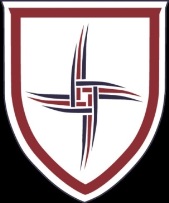 Stationery List for 2022Dear Parent/CaregiverYour son/daughter will be in Room 3 and below is a list of stationery required.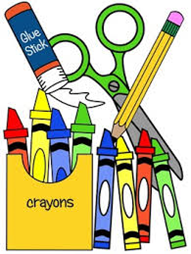 Stationery – Year 1/2QuantityWarwick 3F1 notebook140 pocket display book (clearfile)1Clever Kiwi Activity book 2Clever Kiwi Maths - Book 11Warwick My Literacy Book 2 1Coloured pencils (12 pack)1Pack of coloured chalk1Amos Glue stick (35gm) – this specific brand please3Biro – black and unnamed, for your child to use as part of a class set4Muesli bar for emergency supply (put in a resealable , named bag)2Items to be purchased from Warehouse StationeryImpact Literacy (Te Reo Matatini) Book 11Items to be purchased from the school officeCostSpecific Whiteboard pen – unnamed, for your child to use as part of a class set4$5.20 total